Тема «Отрицание по аналогии. Поиск закономерностей»Цель:  Закрепить понятие «отрицание».Давайте представим, что в город пришел веселый волшебник Перепутанник и все заколдовал. Проснулись утром люди, а кругом всё наоборот!Задание 1: Игра «наоборот». Назови слова «наоборот» (противоположные). Например: смеяться – плакать.Идти - …Радоваться - …Сладкий - …Белый - …Тепло - … Тёмный - …Задание 2: Зачеркни лишние кадры: 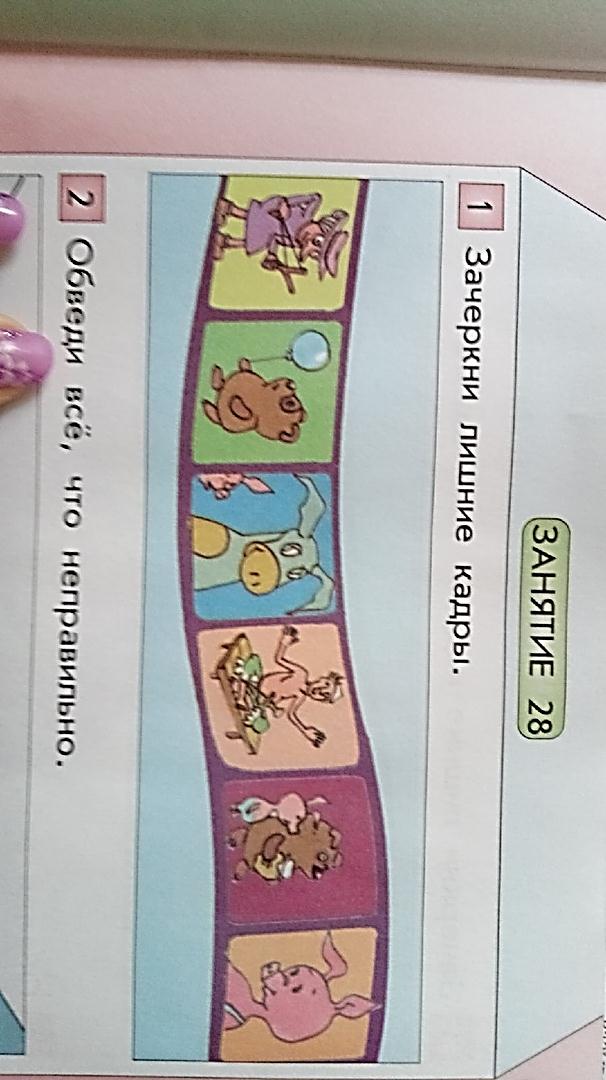 Задание 2:  Раскрась картинки. В каждом ряду зачеркни лишний предмет.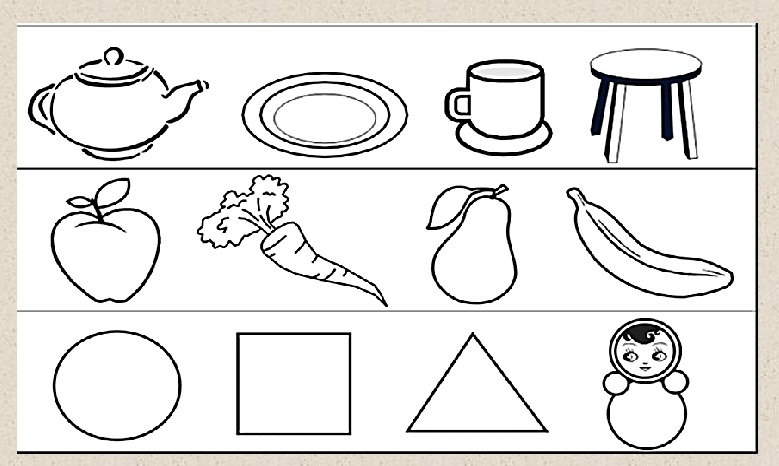 Задание 3: 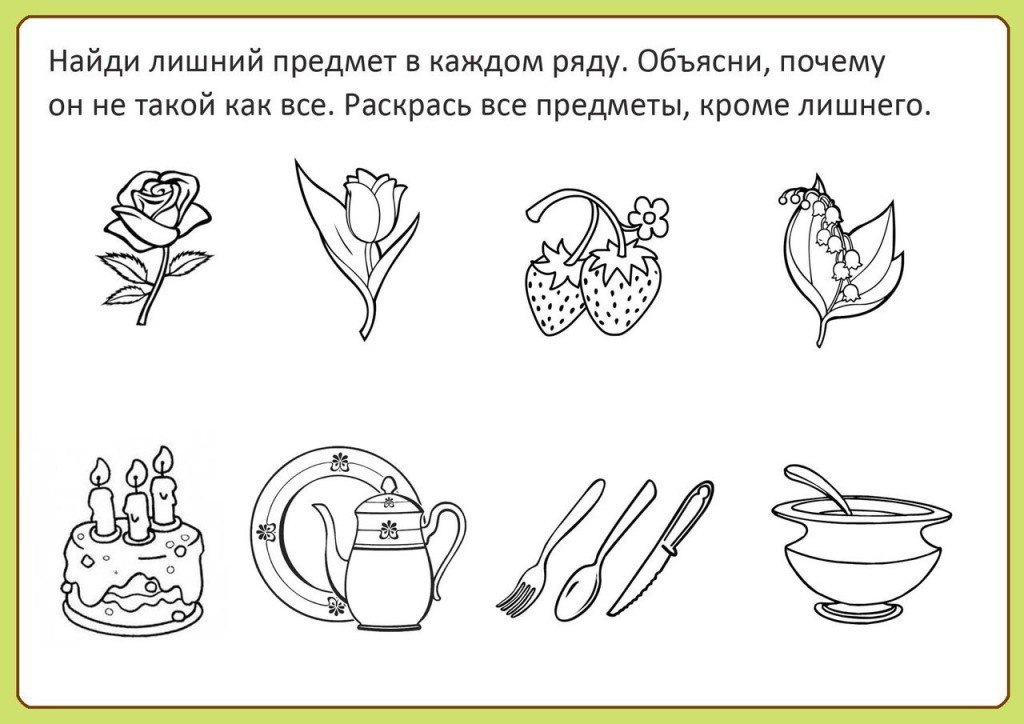 Задание онлайн. https://bibusha.ru/igra-najdi-lishnee-obshchij-priznak-predmeta 